Beitrittserklärung zur Mitgliedschaft				Intranet „Job&Karriere“Vorname	     	  Geb.-Datum	      	Name	     	  E-Mail	      	Straße	     	                  Bitte zutreffendes ankreuzen:PLZ/Ort	     	   OSRAM           LEDVANCE          Extern„Hiermit beantrage ich wie folgend markiert die SVO-Mitgliedschaft:“Erteilung eines Mandats zum Einzug von SEPA-Basis-Lastschriften.SVO-Gläubiger-Identifikationsnummer: DE97SVO00001027102Konto-Inhaber:      	   Anschrift:      	 wie oben  IBAN:      	 ggf. BIC:      	Unterschrift: 	 (Kontoinhaber)Ich ermächtige die SVO, Zahlungen von meinem Konto mittels Lastschrift einzuziehen. Zugleich weise ich mein Kreditinstitut an, die von SVO auf mein Konto gezogenen Lastschriften einzulösen. Ich kann innerhalb von acht Wochen, beginnend mit dem Belastungsdatum, die Erstattung des belasteten Betrages verlangen. Es gelten dabei die mit meinem Kreditinstitut vereinbarten Bedingungen. Zahlungsart: Wiederkehrende Zahlung.
Die Mandatsreferenz-Nr. wird dem Kontoinhaber mit einer separaten Ankündigung über den erstmaligen Einzug des Lastschrift-beitrags mitgeteilt. Die SVO Mitgliedschaft kann 6 Wochen zum Jahresende schriftlich gekündigt werden. Vereinssatzung und -ordnungen können über den Vereinsabteilung-Vorstand erhalten werden. Personenbezogene Angaben werden im Rahmen des deutschen Datenschutzgesetzes nur für Zwecke der Vereinsverwaltung erhoben und verwendet. Weitere Infos zur DSGVO auf Blatt 2 und der SVO Homepage.
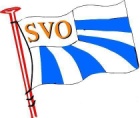 

Hinweis zum Datenschutz / Ergänzung zur BeitrittserklärungHiermit trete ich als Mitglied dem Verein Sportliche Vereinigung OSRAM e.V. (SVO) bei. Ich bin damit einverstanden, dass meine hier mitgeteilten Daten für interne Zwecke des Vereins gespeichert und verarbeitet werden. Eine Weitergabe an Dritte ist nicht gestattet. 
Zur Erfüllung der Zwecke und Aufgaben des Vereins werden unter Beachtung der Vorgaben der EU-Datenschutz-Grundverordnung (DSGVO) und des Bundesdatenschutzgesetzes (BDSG-neu) personenbezogene Daten über persönliche und sachliche Verhältnisse der Mitglieder im Verein verarbeitet.Soweit die in den jeweiligen Vorschriften beschriebenen Voraussetzungen vorliegen, hat jedes Vereinsmitglied insbesondere die folgenden Rechte:- Art. 15 DSGVO Recht auf Auskunft 
- Art. 16 DSGVO Recht auf Berichtigung 
- Art. 17 DSGVO Recht auf Löschung 
- Art. 18 DSGVO Recht auf Einschränkung der Verarbeitung - Art. 20 DSGVO Recht auf Datenübertragbarkeit 
- Art. 21 DSGVO Widerspruchsrecht Den Organen des Vereins, allen Mitarbeitern oder sonst für den Verein Tätigen ist es untersagt, personenbezogene Daten unbefugt zu anderen als dem jeweiligen Aufgabenerfüllung gehörenden Zweck zu verarbeiten, bekannt zu geben, Dritten zugänglich zu machen oder sonst zu nutzen. Diese Pflicht besteht auch über das Ausscheiden der oben genannten Personen aus dem Verein hinaus. Änderungen von Anschrift oder Bankverbindung teile ich dem Verein unverzüglich mit.Schwaben A&S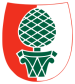 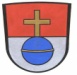  Badminton  Beachvolleyball Billard  Bowling  FitnessClub  (body+soul) Fußball Kegeln Schach Schützen Segeln Squash Stockschießen  Tennis Tischtennis Wandern/Ski 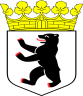 Berlin Badminton  Beachvolleyball Billard  Bowling  FitnessClub  (body+soul) Fußball Kegeln Schach Schützen Segeln Squash Stockschießen  Tennis Tischtennis Wandern/Ski Eichstätt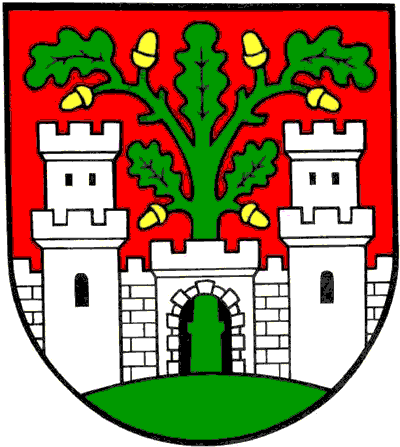  Badminton  Beachvolleyball Billard  Bowling  FitnessClub  (body+soul) Fußball Kegeln Schach Schützen Segeln Squash Stockschießen  Tennis Tischtennis Wandern/Ski 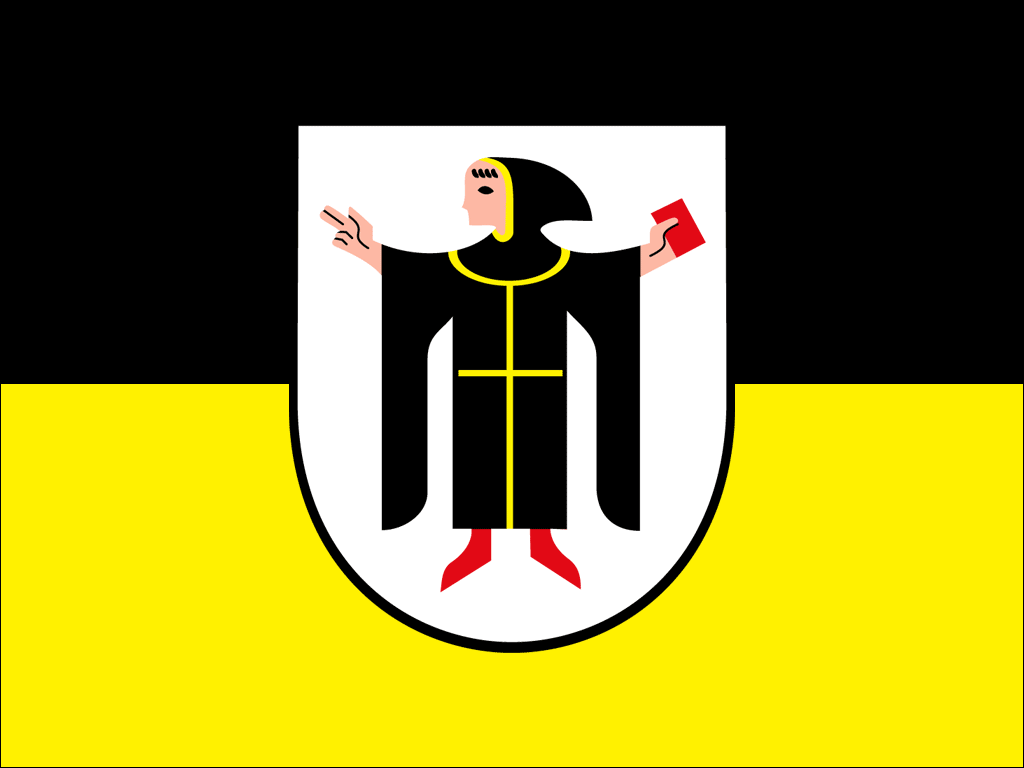 München Badminton  Beachvolleyball Billard  Bowling  FitnessClub  (body+soul) Fußball Kegeln Schach Schützen Segeln Squash Stockschießen  Tennis Tischtennis Wandern/Ski Herbrechtingen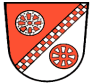  Badminton  Beachvolleyball Billard  Bowling  FitnessClub  (body+soul) Fußball Kegeln Schach Schützen Segeln Squash Stockschießen  Tennis Tischtennis Wandern/Ski  Badminton  Beachvolleyball Billard  Bowling  FitnessClub  (body+soul) Fußball Kegeln Schach Schützen Segeln Squash Stockschießen  Tennis Tischtennis Wandern/Ski SVO Abteilungsbeitrag/ =          EUR         Mitgliedsstatus ist „aktiv“.
(Jahres- oder Monatsbeitrag kann vereinbart werden)                                  Ggf. zusätzliche Statusinformation:       SVO Abteilungsbeitrag/ =          EUR         Mitgliedsstatus ist „aktiv“.
(Jahres- oder Monatsbeitrag kann vereinbart werden)                                  Ggf. zusätzliche Statusinformation:       SVO Abteilungsbeitrag/ =          EUR         Mitgliedsstatus ist „aktiv“.
(Jahres- oder Monatsbeitrag kann vereinbart werden)                                  Ggf. zusätzliche Statusinformation:       SVO Abteilungsbeitrag/ =          EUR         Mitgliedsstatus ist „aktiv“.
(Jahres- oder Monatsbeitrag kann vereinbart werden)                                  Ggf. zusätzliche Statusinformation:       SVO Abteilungsbeitrag/ =          EUR         Mitgliedsstatus ist „aktiv“.
(Jahres- oder Monatsbeitrag kann vereinbart werden)                                  Ggf. zusätzliche Statusinformation:       OrtDatumUnterschriftZustimmung zum AntragUnterschrift des Antragstellers 
(bei Minderjährigen: Unterschrift d. Erziehungsber.)Vorstand der SportabteilungPräsidium (e-mail: info@svo1909.de)